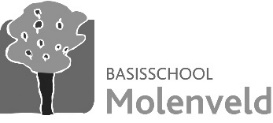 MENU juni 2023Geniet van jullie welverdiende vakantie!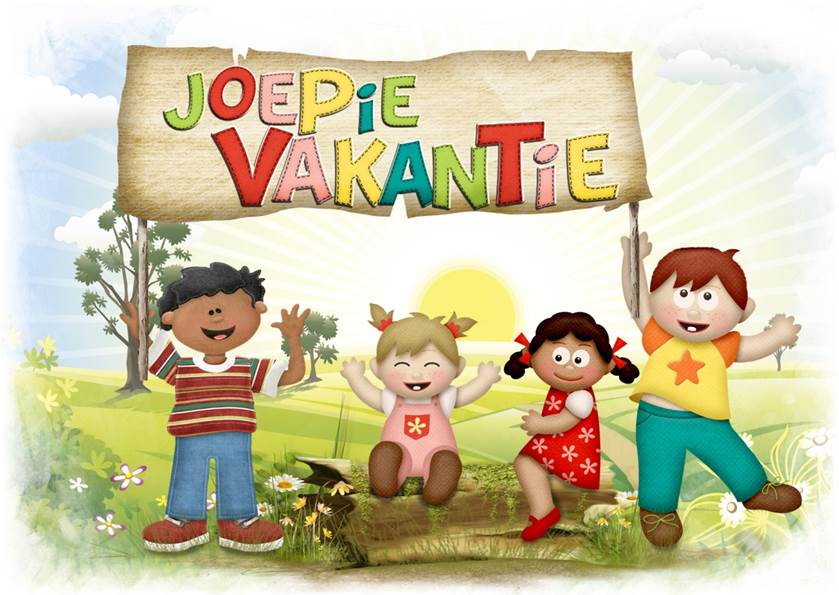 Noteer alvast in jullie agenda: infoavond 29 augustus 2023!Donderdag1Preisoep - Vol au vent met champignons - Rauwkost - Gebakken aardappelen - KoekjeVrijdag2Bloemkoolsoep - Boterbonen gestoofd - Kalfslapje - Vleesjus - Aardappelpuree - FruitZaterdag3Zondag4Maandag5Kervelsoep - Stamppot van wortel - Gevogelteburger - Vleesjus - FruitDinsdag 6Wortel pastinaaksoep - Rundshamburger - Vleesjus - Stamppot van spitskoolWoensdag7Donderdag8Seldersoep - Spinazie in room - Gevogelte  blinde vink - Vleesjus - Aardappelen - FruitVrijdag9Erwtensoep - Stamppot van groenten - Kalkoenlapje - Vleesjus - FruitZaterdag10Zondag 11VaderdagMaandag 12Wortel pastinaaksoep - Spaghetti bolognaise van de chef - Gemalen kaas - FruitDinsdag 13Broccolisoep - Kalfsburger - Vleesjus - Boontjes gestoofd - AardappelenWoensdag 14Donderdag 15Parmentiersoep - Witte kool in kaassaus - Boomstammetje - Vleesjus - Aardappelen - FruitVrijdag 16Tomatensoep met balletjes - Appelmoes - Gevogelte braadworst - Vleesjus - Aardappelen - FruitZaterdag 17Zondag 18Maandag 19Brunoisesoep - Kaassaus met kalkoenham en broccoli - Macaroni - Gemalen kaas - FruitDinsdag 20Bloemkoolsoep - Stamppot van knolselder - Beignet van vis - Tartaar - MelkproductWoensdag 21Donderdag 22GEEN warme maaltijden!Vrijdag23GEEN warme maaltijden!Zaterdag 24Zondag 25SCHOOLFEEST  +  BBQMaandag 26GEEN warme maaltijden!Dinsdag 27GEEN warme maaltijden!Woensdag 28Donderdag 29GEEN warme maaltijden!Vrijdag 30GEEN warme maaltijden!